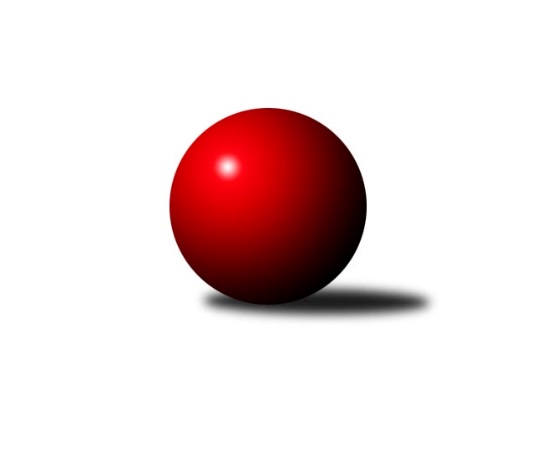 Č.15Ročník 2017/2018	19.1.2018Nejlepšího výkonu v tomto kole: 2642 dosáhlo družstvo: KK Konstruktiva Praha  CMistrovství Prahy 1 2017/2018Výsledky 15. kolaSouhrnný přehled výsledků:SK Meteor Praha A	- KK Slavoj Praha C	4.5:3.5	2596:2541	7.5:4.5	16.1.SK Uhelné sklady Praha B	- Sokol Kobylisy A	5:3	2363:2263	5.0:7.0	16.1.TJ Praga Praha A	- TJ Astra Zahradní Město A	5:3	2592:2508	6.0:6.0	17.1.KK Konstruktiva Praha  C	- SK Sokol Žižkov Praha B	8:0	2642:2491	9.0:3.0	18.1.VŠTJ FS Praha A	- PSK Union Praha B	6:2	2537:2454	6.5:5.5	18.1.SK Uhelné sklady Praha A	- TJ Sokol Rudná B	5:3	2355:2338	9.0:3.0	18.1.TJ Sokol Rudná A	- SK Sokol Žižkov Praha C	5:3	2413:2295	5.0:7.0	19.1.Tabulka družstev:	1.	TJ Praga Praha A	15	10	1	4	75.5 : 44.5 	109.0 : 71.0 	 2502	21	2.	KK Slavoj Praha C	15	10	0	5	76.5 : 43.5 	104.5 : 75.5 	 2526	20	3.	TJ Sokol Rudná A	15	10	0	5	70.0 : 50.0 	92.0 : 88.0 	 2440	20	4.	TJ Astra Zahradní Město A	15	9	1	5	72.5 : 47.5 	98.0 : 82.0 	 2487	19	5.	VŠTJ FS Praha A	15	9	1	5	64.0 : 56.0 	96.5 : 83.5 	 2423	19	6.	SK Meteor Praha A	15	9	1	5	63.5 : 56.5 	91.0 : 89.0 	 2401	19	7.	SK Uhelné sklady Praha A	15	9	0	6	67.5 : 52.5 	99.5 : 80.5 	 2412	18	8.	KK Konstruktiva Praha  C	15	8	1	6	70.0 : 50.0 	93.0 : 87.0 	 2465	17	9.	Sokol Kobylisy A	15	7	1	7	60.5 : 59.5 	95.5 : 84.5 	 2420	15	10.	SK Sokol Žižkov Praha B	15	6	0	9	52.0 : 68.0 	88.5 : 91.5 	 2452	12	11.	TJ Sokol Rudná B	15	5	0	10	48.5 : 71.5 	78.5 : 101.5 	 2376	10	12.	PSK Union Praha B	15	5	0	10	46.5 : 73.5 	79.0 : 101.0 	 2370	10	13.	SK Uhelné sklady Praha B	15	3	0	12	38.0 : 82.0 	67.5 : 112.5 	 2368	6	14.	SK Sokol Žižkov Praha C	15	2	0	13	35.0 : 85.0 	67.5 : 112.5 	 2332	4Podrobné výsledky kola:	 SK Meteor Praha A	2596	4.5:3.5	2541	KK Slavoj Praha C	Jindra Pokorná	 	 234 	 210 		444 	 1:1 	 448 	 	215 	 233		Jindřich Valo	Josef Jurášek	 	 197 	 212 		409 	 0.5:1.5 	 439 	 	227 	 212		Stanislav ml. Březina ml.	Josef Kučera	 	 218 	 203 		421 	 2:0 	 367 	 	186 	 181		Petra Sedláčková	Zdeněk Barcal	 	 212 	 216 		428 	 1:1 	 433 	 	202 	 231		Petr Beneda	Vladimír Vošický	 	 212 	 211 		423 	 2:0 	 383 	 	203 	 180		Daniel Prošek	Josef Tesař	 	 242 	 229 		471 	 1:1 	 471 	 	229 	 242		Stanislav st. Březinarozhodčí: Nejlepšího výkonu v tomto utkání: 471 kuželek dosáhli: Josef Tesař, Stanislav st. Březina	 SK Uhelné sklady Praha B	2363	5:3	2263	Sokol Kobylisy A	Miroslav Míchal	 	 202 	 237 		439 	 2:0 	 269 	 	106 	 163		Ladislav Kroužel	Adam Rajnoch	 	 199 	 179 		378 	 0:2 	 402 	 	212 	 190		Lubomír Chudoba	Pavel Černý	 	 191 	 189 		380 	 2:0 	 345 	 	161 	 184		Vladimír Kohout	Dana Školová	 	 208 	 196 		404 	 1:1 	 402 	 	184 	 218		Karel Mašek	Roman Tumpach	 	 199 	 171 		370 	 0:2 	 392 	 	201 	 191		Jaroslav Žítek	Petr Míchal	 	 185 	 207 		392 	 0:2 	 453 	 	238 	 215		Pavel Červinkarozhodčí: Nejlepší výkon utkání: 453 - Pavel Červinka	 TJ Praga Praha A	2592	5:3	2508	TJ Astra Zahradní Město A	Milan Komorník	 	 226 	 225 		451 	 0:2 	 485 	 	256 	 229		Marek Šveda	Rostislav Kašpar	 	 200 	 213 		413 	 0:2 	 441 	 	218 	 223		Jaroslav Dryák	David Kašpar	 	 230 	 219 		449 	 1:1 	 421 	 	194 	 227		Jakub Vodička	Michal Bartoš	 	 210 	 223 		433 	 2:0 	 404 	 	208 	 196		Radek Fiala	Jaroslav Kourek	 	 210 	 221 		431 	 2:0 	 334 	 	156 	 178		Tomáš Hroza	Petr Kašpar	 	 201 	 214 		415 	 1:1 	 423 	 	216 	 207		Daniel Veselýrozhodčí: Nejlepší výkon utkání: 485 - Marek Šveda	 KK Konstruktiva Praha  C	2642	8:0	2491	SK Sokol Žižkov Praha B	Petr Barchánek	 	 206 	 223 		429 	 1:1 	 421 	 	220 	 201		Josef Gebr	Karel Hybš	 	 203 	 221 		424 	 1:1 	 413 	 	211 	 202		Jan Neckář	Samuel Fujko	 	 217 	 214 		431 	 2:0 	 387 	 	187 	 200		Karel Bubeníček	Michal Ostatnický	 	 253 	 216 		469 	 2:0 	 421 	 	218 	 203		Anna Sailerová	Petr Tepličanec	 	 223 	 220 		443 	 2:0 	 422 	 	219 	 203		Miloslav Všetečka	Jan Barchánek	 	 208 	 238 		446 	 1:1 	 427 	 	218 	 209		Martin Lukášrozhodčí: Nejlepší výkon utkání: 469 - Michal Ostatnický	 VŠTJ FS Praha A	2537	6:2	2454	PSK Union Praha B	Pavel Jahelka	 	 213 	 199 		412 	 1:1 	 383 	 	179 	 204		Petr Moravec	Jiří Škoda	 	 211 	 219 		430 	 1.5:0.5 	 406 	 	211 	 195		Josef Mach	Adam Vejvoda	 	 252 	 216 		468 	 2:0 	 394 	 	195 	 199		Pavlína Kašparová	Miroslav Kochánek	 	 207 	 190 		397 	 0:2 	 429 	 	223 	 206		Karel Sedláček	Milan Vejvoda	 	 234 	 212 		446 	 1:1 	 442 	 	204 	 238		Jarmila Fremrová	Tomáš Kuneš	 	 174 	 210 		384 	 1:1 	 400 	 	202 	 198		Pavel Kantnerrozhodčí: Nejlepší výkon utkání: 468 - Adam Vejvoda	 SK Uhelné sklady Praha A	2355	5:3	2338	TJ Sokol Rudná B	Martin Novák	 	 204 	 181 		385 	 1:1 	 393 	 	186 	 207		Adam Lesák	Zbyněk Sedlák	 	 193 	 175 		368 	 1:1 	 401 	 	182 	 219		Petra Koščová	Miroslav Plachý	 	 201 	 204 		405 	 2:0 	 369 	 	187 	 182		Martin Machulka	Antonin Knobloch	 	 200 	 185 		385 	 2:0 	 371 	 	199 	 172		Miroslav Kýhos	Jan Hloušek	 	 211 	 201 		412 	 2:0 	 387 	 	187 	 200		Peter Koščo	Bohumil Bazika	 	 203 	 197 		400 	 1:1 	 417 	 	198 	 219		Radek Machulkarozhodčí: Nejlepší výkon utkání: 417 - Radek Machulka	 TJ Sokol Rudná A	2413	5:3	2295	SK Sokol Žižkov Praha C	Pavel Strnad	 	 220 	 211 		431 	 1:1 	 365 	 	150 	 215		Michal Truksa	Karel Kohout	 	 231 	 194 		425 	 1:1 	 348 	 	151 	 197		Martin Tožička	Zdeněk Mora	 	 188 	 206 		394 	 0:2 	 399 	 	190 	 209		Pavel Váňa	Vlastimil Bachor	 	 191 	 203 		394 	 0:2 	 404 	 	200 	 204		Tomáš Kazimour	Jiří Spěváček	 	 198 	 191 		389 	 2:0 	 355 	 	183 	 172		Tomáš Pokorný	Jaromír Bok	 	 210 	 170 		380 	 1:1 	 424 	 	190 	 234		Hana Křemenovározhodčí: Nejlepší výkon utkání: 431 - Pavel StrnadPořadí jednotlivců:	jméno hráče	družstvo	celkem	plné	dorážka	chyby	poměr kuž.	Maximum	1.	Stanislav st. Březina 	KK Slavoj Praha C	455.63	300.9	154.7	2.1	6/6	(515)	2.	Jindřich Valo 	KK Slavoj Praha C	440.88	291.2	149.7	3.5	5/6	(486)	3.	Pavel Červinka 	Sokol Kobylisy A	438.85	285.4	153.5	2.5	8/8	(477)	4.	Martin Lukáš 	SK Sokol Žižkov Praha B	438.27	293.2	145.0	4.7	8/8	(483)	5.	Michal Ostatnický 	KK Konstruktiva Praha  C	438.03	294.4	143.7	3.2	5/7	(497)	6.	Stanislav ml. Březina  ml.	KK Slavoj Praha C	436.79	304.2	132.6	6.9	6/6	(493)	7.	Petr Tepličanec 	KK Konstruktiva Praha  C	435.38	292.4	143.0	4.7	7/7	(505)	8.	Rostislav Kašpar 	TJ Praga Praha A	430.48	293.8	136.6	2.9	6/6	(463)	9.	Jan Barchánek 	KK Konstruktiva Praha  C	429.64	295.7	134.0	4.5	7/7	(485)	10.	Marek Šveda 	TJ Astra Zahradní Město A	428.80	294.4	134.4	6.6	7/7	(485)	11.	Zdeněk Barcal 	SK Meteor Praha A	427.73	295.6	132.1	4.8	7/7	(469)	12.	Tomáš Keller 	TJ Sokol Rudná B	426.70	291.1	135.6	6.3	5/6	(465)	13.	Karel Mašek 	Sokol Kobylisy A	426.54	285.5	141.0	3.7	8/8	(457)	14.	Jiří Spěváček 	TJ Sokol Rudná A	426.20	288.5	137.7	5.4	7/8	(480)	15.	Milan Komorník 	TJ Praga Praha A	425.71	296.3	129.5	5.7	4/6	(451)	16.	Miloslav Všetečka 	SK Sokol Žižkov Praha B	425.19	294.2	131.0	4.2	7/8	(487)	17.	Josef Tesař 	SK Meteor Praha A	422.03	297.7	124.3	8.2	5/7	(503)	18.	Pavel Jahelka 	VŠTJ FS Praha A	421.75	286.8	134.9	5.1	7/7	(462)	19.	Vlastimil Bachor 	TJ Sokol Rudná A	420.83	297.6	123.2	8.1	7/8	(451)	20.	Daniel Veselý 	TJ Astra Zahradní Město A	419.24	292.3	126.9	5.9	7/7	(451)	21.	Pavel Janoušek 	TJ Praga Praha A	418.99	286.7	132.3	5.9	6/6	(470)	22.	Jaroslav Kourek 	TJ Praga Praha A	417.35	282.5	134.9	3.7	5/6	(457)	23.	David Kašpar 	TJ Praga Praha A	414.76	287.6	127.1	5.3	6/6	(450)	24.	Jaroslav Dryák 	TJ Astra Zahradní Město A	414.30	287.6	126.7	7.9	7/7	(441)	25.	Karel Hybš 	KK Konstruktiva Praha  C	413.85	282.5	131.4	4.8	5/7	(466)	26.	Petr Kašpar 	TJ Praga Praha A	413.17	284.1	129.0	5.8	6/6	(446)	27.	Petr Beneda 	KK Slavoj Praha C	412.28	280.0	132.3	7.4	6/6	(471)	28.	Antonin Knobloch 	SK Uhelné sklady Praha A	411.94	287.3	124.6	6.6	7/7	(460)	29.	Pavel Strnad 	TJ Sokol Rudná A	411.59	286.9	124.7	8.4	8/8	(481)	30.	Lubomír Chudoba 	Sokol Kobylisy A	411.51	290.5	121.0	6.8	8/8	(447)	31.	Zbyněk Sedlák 	SK Uhelné sklady Praha A	411.44	288.2	123.3	5.9	7/7	(453)	32.	Adam Vejvoda 	VŠTJ FS Praha A	409.82	281.1	128.8	5.5	7/7	(483)	33.	Miroslav Míchal 	SK Uhelné sklady Praha B	408.95	285.0	123.9	6.8	6/7	(439)	34.	Jaromír Bok 	TJ Sokol Rudná A	408.69	283.4	125.3	7.4	8/8	(455)	35.	Martin Novák 	SK Uhelné sklady Praha A	408.17	284.6	123.6	7.1	6/7	(435)	36.	Pavel Váňa 	SK Sokol Žižkov Praha C	407.96	282.1	125.9	6.3	8/8	(477)	37.	Radek Fiala 	TJ Astra Zahradní Město A	407.80	283.8	124.0	7.8	7/7	(456)	38.	Jiří Piskáček 	VŠTJ FS Praha A	407.43	290.8	116.7	9.0	7/7	(492)	39.	Vladimír Vošický 	SK Meteor Praha A	407.29	281.9	125.4	7.8	7/7	(440)	40.	Karel Sedláček 	PSK Union Praha B	406.20	280.4	125.8	6.6	8/8	(438)	41.	Hana Křemenová 	SK Sokol Žižkov Praha C	404.94	281.0	123.9	6.2	8/8	(453)	42.	Miroslav Plachý 	SK Uhelné sklady Praha A	404.65	280.1	124.5	8.8	6/7	(464)	43.	Roman Tumpach 	SK Uhelné sklady Praha B	402.70	287.0	115.7	9.0	7/7	(420)	44.	Tomáš Kazimour 	SK Sokol Žižkov Praha C	402.40	284.5	117.9	8.7	6/8	(470)	45.	Radek Machulka 	TJ Sokol Rudná B	402.10	277.6	124.5	4.9	5/6	(460)	46.	Josef Gebr 	SK Sokol Žižkov Praha B	401.86	282.2	119.7	6.8	8/8	(443)	47.	Anna Sailerová 	SK Sokol Žižkov Praha B	400.85	284.9	115.9	7.5	7/8	(461)	48.	Jan Neckář 	SK Sokol Žižkov Praha B	400.63	280.6	120.0	7.4	8/8	(436)	49.	Pavel Moravec 	PSK Union Praha B	400.15	284.1	116.0	8.4	8/8	(421)	50.	Milan Vejvoda 	VŠTJ FS Praha A	400.03	280.6	119.4	8.6	7/7	(480)	51.	Peter Koščo 	TJ Sokol Rudná B	399.58	283.1	116.5	9.5	6/6	(419)	52.	Jiří Mudra 	SK Uhelné sklady Praha B	399.42	278.0	121.4	7.4	6/7	(449)	53.	Zdeněk Mora 	TJ Sokol Rudná A	398.00	285.5	112.6	8.7	8/8	(422)	54.	Petr Šťastný 	KK Slavoj Praha C	397.78	281.9	115.9	7.5	5/6	(430)	55.	Petr Moravec 	PSK Union Praha B	397.76	285.1	112.6	7.9	7/8	(431)	56.	Petr Barchánek 	KK Konstruktiva Praha  C	397.19	284.6	112.6	9.1	6/7	(455)	57.	Petra Sedláčková 	KK Slavoj Praha C	396.36	277.0	119.3	8.9	6/6	(488)	58.	Pavel Kasal 	TJ Sokol Rudná B	396.10	279.6	116.5	7.2	5/6	(428)	59.	Petra Koščová 	TJ Sokol Rudná B	395.83	279.9	116.0	10.0	4/6	(424)	60.	Jarmila Fremrová 	PSK Union Praha B	395.00	278.7	116.3	8.2	7/8	(457)	61.	Miroslav Kýhos 	TJ Sokol Rudná B	394.73	281.8	112.9	8.5	6/6	(432)	62.	Tomáš Hroza 	TJ Astra Zahradní Město A	394.63	282.2	112.4	10.5	7/7	(467)	63.	Pavel Kantner 	PSK Union Praha B	394.46	281.6	112.9	9.1	7/8	(428)	64.	Daniel Prošek 	KK Slavoj Praha C	394.40	282.4	112.0	9.0	5/6	(434)	65.	Jan Knyttl 	VŠTJ FS Praha A	394.23	278.6	115.6	8.6	5/7	(468)	66.	Karel Bubeníček 	SK Sokol Žižkov Praha B	392.89	279.4	113.5	10.0	8/8	(430)	67.	Jaroslav Žítek 	Sokol Kobylisy A	392.14	276.7	115.4	8.4	7/8	(440)	68.	Miroslav Kochánek 	VŠTJ FS Praha A	391.63	282.0	109.6	8.6	5/7	(448)	69.	Martin Machulka 	TJ Sokol Rudná B	390.70	283.8	106.9	10.8	5/6	(447)	70.	Michal Bartoš 	TJ Praga Praha A	390.23	265.7	124.6	9.3	5/6	(433)	71.	Samuel Fujko 	KK Konstruktiva Praha  C	389.62	278.9	110.7	10.3	7/7	(444)	72.	Pavel Černý 	SK Uhelné sklady Praha B	389.21	278.1	111.1	8.8	7/7	(466)	73.	Petr Míchal 	SK Uhelné sklady Praha B	388.84	275.3	113.5	8.8	7/7	(420)	74.	Jan Hloušek 	SK Uhelné sklady Praha A	387.52	284.2	103.3	8.2	5/7	(413)	75.	Tomáš Dvořák 	SK Uhelné sklady Praha A	387.33	283.0	104.4	12.3	5/7	(436)	76.	Josef Jurášek 	SK Meteor Praha A	386.83	274.2	112.6	11.8	7/7	(432)	77.	Pavlína Kašparová 	PSK Union Praha B	386.03	273.0	113.0	9.5	6/8	(424)	78.	Bohumil Bazika 	SK Uhelné sklady Praha A	385.57	277.1	108.4	11.1	5/7	(417)	79.	Josef Mach 	PSK Union Praha B	383.81	283.2	100.6	12.2	7/8	(419)	80.	Tomáš Pokorný 	SK Sokol Žižkov Praha C	379.83	271.8	108.1	11.4	8/8	(410)	81.	Přemysl Šámal 	SK Meteor Praha A	379.31	274.3	105.0	10.4	7/7	(442)	82.	Josef Kučera 	SK Meteor Praha A	378.15	270.1	108.0	12.3	6/7	(477)	83.	Miroslav Klement 	KK Konstruktiva Praha  C	375.73	278.1	97.7	13.7	6/7	(440)	84.	Vladimír Kohout 	Sokol Kobylisy A	373.04	268.7	104.4	13.4	8/8	(411)	85.	Jiří Váňa 	SK Sokol Žižkov Praha C	372.00	266.0	106.0	8.5	6/8	(406)	86.	Adam Rajnoch 	SK Uhelné sklady Praha B	368.36	267.6	100.7	10.8	7/7	(422)	87.	Adam Lesák 	TJ Sokol Rudná B	364.87	265.9	99.0	11.9	5/6	(393)	88.	Ladislav Kroužel 	Sokol Kobylisy A	356.00	265.3	90.7	13.8	7/8	(420)		Luboš Kocmich 	VŠTJ FS Praha A	465.00	313.0	152.0	8.0	1/7	(465)		Miloslav Dušek 	SK Uhelné sklady Praha A	457.00	305.0	152.0	4.0	1/7	(457)		Jakub Wrzecionko 	KK Konstruktiva Praha  C	450.00	291.0	159.0	6.0	1/7	(450)		Petr Seidl 	TJ Astra Zahradní Město A	445.00	302.0	143.0	5.0	1/7	(445)		Vojtěch Vojtíšek 	Sokol Kobylisy A	443.50	311.8	131.7	6.3	3/8	(485)		Vojtěch Kostelecký 	TJ Astra Zahradní Město A	439.00	296.0	143.0	6.0	1/7	(439)		František Rusin 	TJ Astra Zahradní Město A	439.00	300.0	139.0	3.5	2/7	(440)		Radovan Šimůnek 	TJ Astra Zahradní Město A	432.38	294.3	138.1	5.1	4/7	(458)		Vladislav Škrabal 	SK Sokol Žižkov Praha C	426.25	301.3	125.0	9.3	2/8	(436)		Karel Kohout 	TJ Sokol Rudná A	425.00	303.0	122.0	6.0	1/8	(425)		Ludmila Erbanová 	TJ Sokol Rudná A	424.00	289.0	135.0	2.0	1/8	(424)		Libor Novák 	SK Uhelné sklady Praha A	423.00	295.0	128.0	6.0	1/7	(423)		Jindra Pokorná 	SK Meteor Praha A	419.38	294.3	125.0	7.7	4/7	(462)		Stanislava Sábová 	SK Uhelné sklady Praha A	416.00	293.0	123.0	5.0	1/7	(416)		Lukáš Vacek 	SK Sokol Žižkov Praha C	414.00	291.0	123.0	10.0	1/8	(414)		Bohumil Strnad 	SK Sokol Žižkov Praha C	412.50	288.3	124.2	7.7	3/8	(441)		Vlastimil Bočánek 	SK Uhelné sklady Praha B	410.67	282.2	128.5	5.8	3/7	(416)		Lenka Špačková 	SK Sokol Žižkov Praha B	410.00	290.5	119.5	8.5	1/8	(419)		Jakub Vodička 	TJ Astra Zahradní Město A	409.50	280.5	129.0	7.0	2/7	(421)		David Knoll 	VŠTJ FS Praha A	408.33	276.7	131.7	8.3	3/7	(434)		Jarmila Zimáková 	TJ Sokol Rudná A	408.00	278.0	130.0	11.0	1/8	(408)		Jana Dušková 	SK Uhelné sklady Praha A	407.00	275.0	132.0	6.0	1/7	(407)		Martin Kovář 	TJ Praga Praha A	406.00	264.0	142.0	5.0	1/6	(406)		Zbyněk Lébl 	KK Konstruktiva Praha  C	405.00	285.3	119.8	8.5	2/7	(419)		Dana Školová 	SK Uhelné sklady Praha B	402.50	274.0	128.5	3.5	1/7	(404)		Markéta Míchalová 	SK Uhelné sklady Praha B	402.50	281.0	121.5	8.0	2/7	(420)		Petr Zelenka 	TJ Sokol Rudná A	399.35	287.5	111.9	11.6	5/8	(434)		Jiří Škoda 	VŠTJ FS Praha A	399.17	276.5	122.7	8.2	2/7	(443)		Marek Sedlák 	TJ Astra Zahradní Město A	396.00	263.0	133.0	7.0	1/7	(396)		Tomáš Doležal 	TJ Astra Zahradní Město A	394.50	277.5	117.0	8.5	1/7	(404)		Petr Štěrba 	SK Sokol Žižkov Praha B	393.00	280.0	113.0	11.0	1/8	(393)		Karel Novotný 	TJ Sokol Rudná A	391.11	286.9	104.2	10.4	3/8	(398)		Tomáš Kudwes 	TJ Astra Zahradní Město A	385.00	274.0	111.0	9.5	2/7	(399)		Jiří Novotný 	SK Meteor Praha A	381.00	259.0	122.0	7.5	2/7	(418)		Petr Opatovský 	SK Sokol Žižkov Praha C	380.88	264.9	116.0	8.0	5/8	(426)		Tomáš Kuneš 	VŠTJ FS Praha A	379.25	263.5	115.8	8.3	2/7	(391)		Martin Povolný 	SK Meteor Praha A	379.00	260.0	119.0	12.0	1/7	(379)		Evžen Bartaloš 	SK Sokol Žižkov Praha B	375.00	278.0	97.0	15.0	1/8	(375)		Martin Tožička 	SK Sokol Žižkov Praha C	374.00	269.0	105.0	12.5	4/8	(425)		Boris Búrik 	KK Slavoj Praha C	373.00	263.3	109.7	12.7	1/6	(385)		Michal Truksa 	SK Sokol Žižkov Praha B	371.50	253.5	118.0	12.0	2/8	(378)		Jan Mařánek 	TJ Sokol Rudná A	362.50	263.0	99.5	11.5	3/8	(375)		Martin Berezněv 	TJ Sokol Rudná A	336.50	251.5	85.0	16.5	2/8	(337)		Jaroslav Hron 	SK Sokol Žižkov Praha C	305.50	224.2	81.3	19.8	2/8	(346)Sportovně technické informace:Starty náhradníků:registrační číslo	jméno a příjmení 	datum startu 	družstvo	číslo startu1561	Adam Vejvoda	18.01.2018	VŠTJ FS Praha A	1x23136	Samuel Fujko	18.01.2018	KK Konstruktiva Praha  C	2x23055	Adam Lesák	18.01.2018	TJ Sokol Rudná B	2x22667	Jindřich Valo	16.01.2018	KK Slavoj Praha C	2x5689	Karel Hybš	18.01.2018	KK Konstruktiva Praha  C	2x16206	Miroslav Míchal	16.01.2018	SK Uhelné sklady Praha B	1x1048	Anna Sailerová	18.01.2018	SK Sokol Žižkov Praha B	2x11112	Jiří Spěváček	19.01.2018	TJ Sokol Rudná A	2x22752	Dana Školová	16.01.2018	SK Uhelné sklady Praha B	1x5243	Vladimír Vošický	16.01.2018	SK Meteor Praha A	2x1263	Petr Míchal	16.01.2018	SK Uhelné sklady Praha B	1x1324	Karel Sedláček	18.01.2018	PSK Union Praha B	2x1314	Pavel Kantner	18.01.2018	PSK Union Praha B	2x12109	Peter Koščo	18.01.2018	TJ Sokol Rudná B	2x2514	Zdeněk Mora	19.01.2018	TJ Sokol Rudná A	2x13269	Vlastimil Bachor	19.01.2018	TJ Sokol Rudná A	1x940	Josef Kučera	16.01.2018	SK Meteor Praha A	2x955	Josef Tesař	16.01.2018	SK Meteor Praha A	2x924	Zdeněk Barcal	16.01.2018	SK Meteor Praha A	2x1272	Miroslav Plachý	18.01.2018	SK Uhelné sklady Praha A	2x1257	Antonín Knobloch	18.01.2018	SK Uhelné sklady Praha A	2x4420	Zbyněk Sedlák	18.01.2018	SK Uhelné sklady Praha A	2x741	Ladislav Kroužel	16.01.2018	Sokol Kobylisy A	2x734	Vladimír Kohout	16.01.2018	Sokol Kobylisy A	2x737	Karel Mašek	16.01.2018	Sokol Kobylisy A	2x736	Lubomír Chudoba	16.01.2018	Sokol Kobylisy A	2x12679	Pavel Červinka	16.01.2018	Sokol Kobylisy A	2x13044	Martin Novák	18.01.2018	SK Uhelné sklady Praha A	2x893	Jan Barchánek	18.01.2018	KK Konstruktiva Praha  C	2x1247	Bohumil Bazika	18.01.2018	SK Uhelné sklady Praha A	2x16267	Jarmila Fremrová	18.01.2018	PSK Union Praha B	2x1180	Michal Bartoš	17.01.2018	TJ Praga Praha A	1x1192	Rostislav Kašpar	17.01.2018	TJ Praga Praha A	2x15516	Pavel Černý	16.01.2018	SK Uhelné sklady Praha B	2x787	Pavel Strnad	19.01.2018	TJ Sokol Rudná A	2x16297	Tomáš Kazimour	19.01.2018	SK Sokol Žižkov Praha C	2x19747	Hana Dragounová	19.01.2018	SK Sokol Žižkov Praha C	2x22254	Michal Truksa	19.01.2018	SK Sokol Žižkov Praha C	1x890	Jan Neckář	18.01.2018	SK Sokol Žižkov Praha B	2x1446	Miloslav Všetečka	18.01.2018	SK Sokol Žižkov Praha B	2x1421	Karel Bubeníček	18.01.2018	SK Sokol Žižkov Praha B	2x22252	Martin Tožička	19.01.2018	SK Sokol Žižkov Praha C	1x4556	Josef Gebr	18.01.2018	SK Sokol Žižkov Praha B	2x5011	Martin Lukáš	18.01.2018	SK Sokol Žižkov Praha B	2x797	Miroslav Kochánek	18.01.2018	VŠTJ FS Praha A	2x803	Milan Vejvoda	18.01.2018	VŠTJ FS Praha A	2x15223	Pavel Jahelka	18.01.2018	VŠTJ FS Praha A	2x14640	Tomáš Kuneš	18.01.2018	VŠTJ FS Praha A	1x21760	Jiří Škoda	18.01.2018	VŠTJ FS Praha A	1x11350	Radek Fiala	17.01.2018	TJ Astra Zahradní Město A	2x5116	Petr Tepličanec	18.01.2018	KK Konstruktiva Praha  C	2x10037	Jaromír Žítek	16.01.2018	Sokol Kobylisy A	1x10464	Jakub Vodička	17.01.2018	TJ Astra Zahradní Město A	2x1090	Daniel Prošek	16.01.2018	KK Slavoj Praha C	2x1335	Petra Sedláčková	16.01.2018	KK Slavoj Praha C	1x24268	Adam Rajnoch	16.01.2018	SK Uhelné sklady Praha B	2x1089	Jindra Pokorná	16.01.2018	SK Meteor Praha A	1x4431	Pavlína Kašparová	18.01.2018	PSK Union Praha B	2x18519	Petr Kašpar	17.01.2018	TJ Praga Praha A	2x14590	Pavel Váňa	19.01.2018	SK Sokol Žižkov Praha C	1x10041	Michal Ostatnický	18.01.2018	KK Konstruktiva Praha  C	1x21646	Josef Mach	18.01.2018	PSK Union Praha B	2x23948	Tomáš Pokorný	19.01.2018	SK Sokol Žižkov Praha C	2x13509	Stanislav Březina ml.	16.01.2018	KK Slavoj Praha C	2x2022	Petr Beneda	16.01.2018	KK Slavoj Praha C	2x13557	Josef Jurášek	16.01.2018	SK Meteor Praha A	2x1297	Daniel Veselý	17.01.2018	TJ Astra Zahradní Město A	2x18116	Miroslav Kýhos	18.01.2018	TJ Sokol Rudná B	2x14609	Jaromír Bok	19.01.2018	TJ Sokol Rudná A	2x14196	Petra Koščová	18.01.2018	TJ Sokol Rudná B	2x14188	Martin Machulka	18.01.2018	TJ Sokol Rudná B	2x14189	Radek Machulka	18.01.2018	TJ Sokol Rudná B	2x10208	Jan Hloušek	18.01.2018	SK Uhelné sklady Praha A	1x17967	Jaroslav Kourek	17.01.2018	TJ Praga Praha A	2x1061	Stanislav Březina	16.01.2018	KK Slavoj Praha C	2x13626	Milan Komorník	17.01.2018	TJ Praga Praha A	2x17844	Petr Moravec	18.01.2018	PSK Union Praha B	2x6087	Tomáš Hroza	17.01.2018	TJ Astra Zahradní Město A	2x1282	Roman Tumpach	16.01.2018	SK Uhelné sklady Praha B	2x10387	Petr Barchánek	18.01.2018	KK Konstruktiva Praha  C	2x5804	Marek Šveda	17.01.2018	TJ Astra Zahradní Město A	2x5800	Jaroslav Dryák	17.01.2018	TJ Astra Zahradní Město A	2x21168	Blanka Vondrášková	19.01.2018	TJ Sokol Rudná A	1x
Hráči dopsaní na soupisku:registrační číslo	jméno a příjmení 	datum startu 	družstvo	Program dalšího kola:16. kolo29.1.2018	po	10:00	SK Sokol Žižkov Praha C - TJ Praga Praha A	31.1.2018	st	10:00	SK Sokol Žižkov Praha B - SK Uhelné sklady Praha B	31.1.2018	st	10:00	PSK Union Praha B - SK Meteor Praha A	1.2.2018	čt	10:00	KK Slavoj Praha C - TJ Sokol Rudná A	1.2.2018	čt	17:00	Sokol Kobylisy A - SK Uhelné sklady Praha A	2.2.2018	pá	10:00	TJ Sokol Rudná B - VŠTJ FS Praha A	2.2.2018	pá	10:00	TJ Astra Zahradní Město A - KK Konstruktiva Praha  C	Nejlepší šestka kola - absolutněNejlepší šestka kola - absolutněNejlepší šestka kola - absolutněNejlepší šestka kola - absolutněNejlepší šestka kola - dle průměru kuželenNejlepší šestka kola - dle průměru kuželenNejlepší šestka kola - dle průměru kuželenNejlepší šestka kola - dle průměru kuželenNejlepší šestka kola - dle průměru kuželenPočetJménoNázev týmuVýkonPočetJménoNázev týmuPrůměr (%)Výkon3xMarek ŠvedaAstra ZMZ A4852xMarek ŠvedaAstra ZMZ A118.194855xJosef TesařMeteor A4719xPavel ČervinkaKobylisy A114.094539xStanislav st. BřezinaSlavoj C4714xMichal OstatnickýKonstruktiva C110.924695xMichal OstatnickýKonstruktiva C4691xMiroslav MíchalUS Praha B110.574393xAdam VejvodaVŠTJ A4683xJosef TesařMeteor A110.54713xPavel ČervinkaKobylisy A4538xStanislav st. BřezinaSlavoj C110.5471